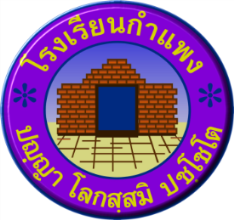       แบบบันทึกผลการประเมินคุณลักษณะอันพึงประสงค์    ภาคเรียนที่……….   ปีการศึกษา…………… ชั้นมัธยมศึกษาปีที่ ......./...........   ครูที่ปรึกษา  1...............................................                                                                2...............................................                        ลงชื่อ........................................ผู้ประเมิน          ลงชื่อ....................................งานคุณลักษณะฯ                   ลงชื่อ....................................รองผู้อำนวยการฝ่ายกิจการนักเรียน   อนุมัติ                                                                                     ไม่อนุมัติเพราะ……………….                                                                ลงชื่อ.....................................ผู้อำนวยการกคำนำ                 	เอกสาร “  แบบบันทึกผลการประเมินคุณลักษณะอันพึงประสงค์ ”  ของโรงเรียนกำแพง  ประจำปีการศึกษา  2558  เล่มนี้  จัดทำขึ้นเพื่อให้ครูใช้เป็นเอกสารบันทึกผลการประเมินคุณลักษณะอันพึงประสงค์ ของนักเรียน ตามหลักสูตรแกนกลางการศึกษาขั้นพื้นฐาน  พุทธศักราช  2551                     ในการวัดแลประเมินผลของหลักสูตรแกนกลางการศึกษาขั้นพื้นฐาน  พุทธศักราช  2551  จะต้องมีการจัดและประเมินผล  4  ด้านคือ  วัดและประเมินผลตาม  8  กลุ่มสาระ  วัดและประเมินผลคุณลักษณะอันพึงประสงค์  และวัดและประเมินผลกิจกรรมพัฒนาผู้เรียน แลนักเรียนจะต้องผ่านการประเมินทั้ง  4  ด้านจึงจะจบการศึกษาในแต่ละระดับชั้น                    เอกสารเล่มนี้ได้นำเสนอรูปแบบ  ขั้นตอน  วิธีการ  เกณฑ์  และเครื่องมือการวัดและประเมินผลด้านคุณลักษณะอันพึงประสงค์ไว้อย่างชัดเจน  เพื่อให้ครูผู้สอนได้ไปปรับใช้ในการพัฒนาและประเมินคุณลักษณะอันพึงประสงค์ของนักเรียนให้เป็นไปตามหลักสูตร  โดยครูผู้สอนจะต้องนำผลการประเมินนักเรียนที่ไม่ผ่านการประเมินคุณลักษณะอันพึงประสงค์มาแก้ไข และพัฒนาให้ผ่านเกณฑ์ขั้นต่ำของโรงเรียน   โรงเรียนหวังว่าเอกสารเล่มนี้คงจะเป็นประโยชน์ต่อผู้เรียนตามสมควร  และขอขอบคุณทุกท่าน  ที่มีส่วนในการจัดทำเอกสารเล่มนี้จนสำเร็จเรียบร้อยด้วยดี   										 (                           )                                                                                                      ผู้อำนวยการโรงเรียนกำแพงสารบัญ                      		  เรื่อง                                                                                        	หน้าคำนำ  ...................................................................................................................................กการประเมินคุณลักษณะอันพึงประสงค์.................................................................................1         3.        ผลการประเมินและพัฒนาคุณลักษณะอันพึงประสงค์.......…………………………………..…………5         4. 	ตัวชี้วัดและเกณฑ์ประเมินคุณลักษณะอันพึงประสงค์.............................................................81การประเมินคุณลักษณะอันพึงประสงค์ตามหลักสูตรแกนกลางการศึกษาขั้นพื้นฐาน  พ.ศ.  2551โรงเรียนกำแพง1. หลักการประเมินคุณลักษณะอันพึงประสงค์การประเมินคุณลักษณะอันพึงประสงค์ เป็นการประเมินคุณลักษณะที่ต้องการให้เกิดขึ้นกับผู้เรียน อันเป็นคุณลักษณะที่สังคมต้องการในด้านคุณธรรม จริยธรรม ค่านิยม จิตสำนึก สามารถอยู่ร่วมกับผู้อื่นในสังคมได้อย่างมีความสุข ทั้งในฐานะพลเมืองไทยและพลโลก หลักสูตรแกนกลางการศึกษาขั้นพื้นฐาน พุทธศักราช  2551 กำหนดคุณลักษณะอันพึงประสงค์ 8 คุณลักษณะ ในการประเมินให้ประเมินแต่ละคุณลักษณะ แล้วรวบรวมผลการประเมินจากผู้ประเมินทุกฝ่ายและแหล่งข้อมูลหลายแหล่งเพื่อให้ได้ข้อมูลนำมาสู่การสรุปผล และใช้เป็นข้อมูลเพื่อประเมินการเลื่อนชั้นเรียนและการจบการศึกษาระดับต่าง ๆการประเมินคุณลักษณะอันพึงประสงค์ ตามหลักสูตรแกนกลางฯ  โดยมีหลักการดังนี้                                     1 ) ประเมินเพื่อการปรับปรุงพัฒนาผู้เรียนและประเมินเพื่อการตัดสินการเลื่อนชั้นและจบการศึกษาระดับต่าง ๆ2 ) ใช้วิธีการประเมินที่หลากหลายเพื่อให้ผู้เรียนมีโอกาสได้แสดงออกซึ่งความสามารถดังกล่าวอย่างเต็มตามศักยภาพและความเชื่อมั่นจากการประเมินที่ได้3 ) การกำหนดภาระงานให้ผู้เรียนได้ปฏิบัติควรสอดคล้องกับขอบเขตและประเด็นการประเมินที่กำหนด4 ) ใช้รูปแบบ วิธีการประเมินและเกณฑ์การประเมินที่ได้จากการมีส่วนร่วมของผู้เกี่ยวข้อง5 ) การสรุปผลการประเมินเพื่อรายงาน เน้นการรายงานคุณภาพของความสามารถด้านคุณลักษณะอันพึงประสงค์ เป็น 4 ระดับ คือ ดีเยี่ยม ดี ผ่าน และไม่ผ่าน2. แนวดำเนินการพัฒนาและประเมินคุณลักษณะอันพึงประสงค์โรงเรียนกำแพง   มีแนวดำเนินการประเมินคุณลักษณะอันพึงประสงค์ตามกระบวนการต่อไปนี้1 ) แต่งตั้งคณะกรรมการการพัฒนาและประเมินความสามารถด้านการประเมินคุณลักษณะอันพึงประสงค์ของโรงเรียนเพื่อกำหนดแนวทางในการพัฒนา ประเมินปรับปรุงแก้ไข และตัดสินผลการประเมินความสามารถในการประเมินคุณลักษณะอันพึงประสงค์รายภาค และจบการศึกษาระดับมัธยมศึกษาตอนต้น     และมัธยมศึกษาตอนปลาย               2 ) ครูผู้สอนศึกษานิยามหรือความหมายของการประเมินคุณลักษณะอันพึงประสงค์กำหนดขอบเขต และตัวชี้วัดที่แสดงถึงความการประเมินคุณลักษณะอันพึงประสงค์ให้สอดคล้องกับบริบท และจุดเน้นของสถานศึกษาในแต่ละระดับการศึกษา3 ) ครูผู้สอนดำเนินการพัฒนาและประเมินการประเมินคุณลักษณะอันพึงประสงค์ให้สอดคล้องกับขอบเขตและตัวชี้วัดที่กำหนดในข้อ 2 และกำหนดระดับคุณภาพ หรือเกณฑ์ในการประเมินเป็น 4 ระดับ คือ ดีเยี่ยม ดี ผ่าน และไม่ผ่าน เพื่อใช้ในการตัดสินผลรายภาค และจบการศึกษาแต่ละระดับ4 ) ดำเนินการพัฒนา ประเมินและปรับปรุงแก้ไขการประเมินคุณลักษณะอันพึงประสงค์ตามรูปแบบและวิธีการที่กำหนดอย่างต่อเนื่อง25 ) สรุปและตัดสินผลการประเมิน บันทึกและรายงานผลการประเมินการประเมินคุณลักษณะอันพึงประสงค์ ต่อคณะกรรมการพัฒนาและประเมินการประเมินคุณลักษณะอันพึงประสงค์ 6 )  ส่งผลกาประเมินการประเมินคุณลักษณะอันพึงประสงค์ ของนักเรียนที่นับผิดชอบทุกเดือน3. รูปแบบการประเมินคุณลักษณะอันพึงประสงค์ครูประจำชั้นหรือครูประจำวิชาพัฒนาและประเมิน หรือร่วมพัฒนาและประเมินเป็นรูปแบบที่เหมาะสำหรับโรงเรียนขนาดเล็กที่มีครูไม่ครบชั้น หรือครบชั้นพอดี แต่ครูคนหนึ่งต้องทำงานหลายหน้าที่ อีกทั้งความพร้อมของทรัพยากรด้านอื่นๆ มีน้อย ดังนั้น การดำเนินการพัฒนาและประเมินคุณลักษณะอันพึงประสงค์ของผู้เรียน ควรเปิดโอกาสให้ชุมชน อันได้แก่ พ่อแม่ผู้ปกครอง ผู้นำชุมชน ปราชญ์ชาวบ้าน เข้ามามีส่วนร่วมในการประเมินด้วย ซึ่งจะทำให้ ผลการประเมินมีความเที่ยงตรงมากขึ้นการพัฒนาและการประเมินคุณลักษณะอันพึงประสงค์ตามรูปแบบนี้ ครูประจำชั้นและครูประจำวิชาร่วมกันพัฒนาและประเมินคุณลักษณะอันพึงประสงค์ของผู้เรียนทุกคน ทุกข้อ โดยดำเนินการดังนี้ 1 ) ครูประจำชั้นและหรือครูประจำวิชา ซึ่งรับผิดชอบการสอนมากกว่าหนึ่งชั้นหรือหนึ่งกลุ่มสาระบูรณาการทุกกลุ่มสาระและคุณลักษณะอันพึงประสงค์เข้าด้วยกัน ร่วมกันพัฒนาและประเมิน โดยอาจใช้การสังเกตพฤติกรรมตามสภาพจริง เปิดโอกาสให้ชุมชน ได้แก่ พ่อแม่ ผู้ปกครอง ผู้นำชุมชนปราชญ์ชาวบ้าน ร่วมประเมินด้วย ทั้งนี้ กรณีที่มีผู้เรียนบางคนไม่ผ่านการประเมินคุณลักษณะอันพึงประสงค์ข้อใด ครูร่วมกับชุมชนดำเนินการพัฒนา จนกระทั่งทั้งสองฝ่ายมีความเห็นตรงกันว่าผู้เรียนมีคุณสมบัติตามเกณฑ์แล้ว จึงให้ผ่านการประเมิน 2 ) ครูประจำชั้นและหรือครูประจำวิชาร่วมกันสรุปผลการประเมินตามเกณฑ์ที่สถานศึกษากำหนด และนำเสนอผู้บริหารสถานศึกษาเพื่ออนุมัติ4.  การให้ผลการเรียนคุณลักษณะอันพึงประสงค์          ในการสรุปผลการประเมินคุณลักษณะอันพึงประสงค์รวมทุกคุณลักษณะเพื่อการเลื่อนชั้นและจบการศึกษา กำหนดเกณฑ์การตัดสินเป็น 4 ระดับ ดังนี้3 = ดีเยี่ยม   หมายถึง ผู้เรียนปฏิบัติตนตามคุณลักษณะจนเป็นนิสัยและนำไปใช้ในชีวิตประจำวันเพื่อประโยชน์สุขของตนเองและสังคมโดยพิจารณาจากผลการประเมินระดับดีเยี่ยม จำนวนวน  8  คุณลักษณะและไม่มีคุณลักษณะใดได้ผลการประเมินต่ำกว่าระดับดี2 = ดี   หมายถึง ผู้เรียนมีคุณลักษณะในการปฏิบัติตามกฎเกณฑ์ เพื่อให้เป็นการยอมรับของสังคม โดยพิจารณาจาก)ได้ผลการประเมินระดับดีเยี่ยม จำนวน 1 - 4 คุณลักษณะและไม่มีคุณลักษณะใดได้ผลการประเมินต่ำกว่าระดับดี หรือ2  )ได้ผลการประเมินระดับดีเยี่ยม จำนวน  4  คุณลักษณะและไม่มี  คุณลักษณะใดได้ผลการประเมินต่ำกว่าระดับผ่าน หรือ) ได้ผลการประเมินระดับดี จำนวน 5 - 8 คุณลักษณะ และไม่มีคุณลักษณะใดได้ผลการประเมินต่ำกว่าระดับผ่าน31 = ผ่าน     หมายถึง ผู้เรียนรับรู้และปฏิบัติตามกฎเกณฑ์และเงื่อนไขที่สถานศึกษากำหนด โดยพิจารณา1 ) ได้ผลการประเมินระดับผ่าน จำนวน  5 - 8 คุณลักษณะ  และไม่มีคุณลักษณะใดได้ผลการประเมินต่ำกว่าระดับผ่าน หรือ2  ) ได้ผลการประเมินระดับดี จำนวน ๔ คุณลักษณะ  และไม่มีคุณลักษณะใดได้ผลการประเมินต่ำกว่าระดับผ่าน0 = ไม่ผ่าน   หมายถึง ผู้เรียนรับรู้และปฏิบัติได้ไม่ครบตามกฎเกณฑ์และเงื่อนไขที่สถานศึกษากำหนด โดยผลการประเมิน ระดับไม่ผ่าน ตั้งแต่ ๑ คุณลักษณะ5.  คุณลักษณะอันพึงประสงค์ ของโรงเรียนกำแพง            1 ) รักชาติ ศาสน์ กษัตริย์ 2 ) ซื่อสัตย์สุจริต 3 ) มีวินัย 4 ) ใฝ่เรียนรู้ 5 ) อยู่อย่างพอเพียง 6 ) มุ่งมั่นในการทำงาน 7 ) รักความเป็นไทย 8 ) มีจิตสาธารณะ6.  บทบาทคณะกรรมการพัฒนาและประเมินคุณลักษณะอันพึงประสงค์             คณะกรรมการพัฒนาและประเมินคุณลักษณะอันพึงประสงค์ มีบทบาทหน้าที่ดำเนินการดังนี้               5.1   กำหนดแนวทางการพัฒนา  แนวทางการประเมิน   เกณฑ์การประเมิน  และแนวทางการปรับปรุงแก้ไขคุณลักษณะอันพึงประสงค์ของนักเรียนที่ไม่ผ่านการประเมิน                5.2  พิจารณาตัดสินผลการประเมินคุณลักษณะอันพึงประสงค์รายภาค และรายปีของนักเรียนระดับชั้นมัธยมศึกษาตอนต้นและระดับมัธยมศึกษาตอนปลาย                      5.3  จัดระบบการปรับปรุง  แก้ไข  และพัฒนาคุณลักษณะอันพึงประสงค์ด้วยวิธีการที่เหมาะสม  และส่งต่อข้อมูลเพื่อการพัฒนาอย่างต่อเนื่อง4 7.  บทบาทของครูผู้สอน                                  ครูผู้สอนแต่ละรายวิชา  มีบทบาทหน้าที่ดำเนินการดังนี้ศึกษาวิเคราะห์  คุณลักษณะอันพึงประสงค์  8  ข้อ  และคุณลักษณะอันพึงประสงค์ของรายวิชานำคุณลักษณะอันพึงประสงค์  8  ข้อ  และคุณลักษณะอันพึงประสงค์ของรายวิชา  ไปกำหนดเป็นเป้าหมายของการออกแบบการเรียนรู้ครูจัดกิจกรรมเพื่อเสริมสร้างคุณธรรม  จริยธรรม ( A )  ในคุณลักษณะอันพึงประสงค์ด้านที่กำหนดในหน่วยการเรียนรู้นั้น ๆ ครูประเมินผลด้านคุณธรรม  จริยธรรม ( A )  ในคุณลักษณะอันพึงประสงค์ด้านที่กำหนดโดยใช้วิธีการ   เครื่องมือ  และหลักเกณฑ์ตามที่โรงเรียนกำหนด                      6.5  ครูนำผลการประเมินด้านคุณธรรม  จริยธรรม ( A )  ในคุณลักษณะอันพึงประสงค์ด้านที่กำหนด  โดยนำเสนอข้อมูลรายบุคคลต่อท้ายหน่วยการเรียนรู้แต่ละหน่วย                      6.6  ครูแก้ไข และพัฒนานักเรียนที่ไม่ผ่านการประเมินด้านคุณธรรม  จริยธรรม ( A )  ในคุณลักษณะอันพึงประสงค์ด้านที่กำหนด                      6.7  ครูผู้สอนจัดกิจกรรมพัฒนาด้านคุณธรรม  จริยธรรม ( A )  ในคุณลักษณะอันพึงประสงค์ด้านที่กำหนด จนครบ  8  ข้อ  หรือครบตามเนื้อหาวิชา                      6.8  ครูสรุปคะแนนด้าน ด้านคุณธรรม  จริยธรรม ( A )เพื่อสรุปรวมเป็นคะแนนระหว่างภาค8.  บทบาทของครูที่ปรึกษา                                  ครูที่ปรึกษา  มีบทบาทหน้าที่ดำเนินการดังนี้		8.1  ศึกษา  วิเคราะห์  ลักษณะอันพึงประสงค์  8  ข้อ   ตัวชี้วัดรายข้อ                        8.2  ศึกษาแนวดำเนินการ  วิธีการ  เครื่องมือ  และเกณฑ์การประเมินตามที่โรงเรียนกำหนด                      8.3  วางแผนการประเมินคุณลักษณะอันพึงประสงค์เป็นรายเดือน  โดยใน  1  เดือนควรประเมินนักเรียนที่ปรึกษาจนครบทุกคน                      8.4  แจ้งแนวดำเนินการประเมินคุณลักษณะอันพึงประสงค์ให้นักเรียนทราบ                      8.5   ประสานงานกับผู้ปกครองนักเรียนในการวางแผนการประเมิน                      8.6   ดำเนินการประเมินตามวิธีการ  เครื่องมือ  และเกณฑ์การประเมินตามที่โรงเรียนกำหนด                      8.7  รายงานผลการประเมินให้คณะกรรมการพัฒนาและประเมินคุณลักษณะอันพึงประสงค์ทราบทุกเดือนตามแบบที่โรงเรียนกำหนด                      8.8  ดำเนินการแก้ไขและพัฒนานักเรียนที่ไม่ผ่านการประเมิน   		8.9  ร่วมมือกับคณะกรรมการพัฒนาและประเมินคุณลักษณะอันพึงประสงค์ในการแก้ไข และพัฒนาคุณลักษณะอันพึงประสงค์  ที่ครูที่ปรึกษาไม่สามารถแก้ไขได้                      8.10  เมื่อสิ้นภาคเรียนครูที่ปรึกษาสรุปผลการประเมิน และรายงานต่อคณะกรรมการพัฒนาและประเมินคุณลักษณะอันพึงประสงค์                      8.11  คณะกรรมการพัฒนาและประเมินคุณลักษณะอันพึงประสงค์  รายงานต่อผู้บริหารโรงเรียน                      8.12  สรุปรายงานผลการประเมินต่อผู้ปกครองนักเรียน และเก็บผลการประเมินไว้ที่งานวัดและประเมินผลของโรงเรียน   ผลการประเมินและพัฒนาคุณลักษณะอันพึงประสงค์ตัวชี้วัดและเกณฑ์ประเมินคุณลักษณะอันพึงประสงค์โรงเรียนกำแพงหมายเหตุ   	ภาคเรียนที่ 1   ประเมินเดือน มิถุนายน   กรกฎาคม  สิงหาคม  กันยายน ,  ภาคเรียนที่ 2   ประเมินเดือน พฤศจิกายน  ธันวาคม  มกราคม  กุมภาพันธ์เลขที่ชื่อ – สกุลประเมินครั้งที่ 1ครั้งที่ 1ครั้งที่ 1ครั้งที่ 1ครั้งที่ 1ครั้งที่ 1ครั้งที่ 1ครั้งที่ 1ครั้งที่ 1ครั้งที่ 2ครั้งที่ 2ครั้งที่ 2ครั้งที่ 2ครั้งที่ 2ครั้งที่ 2ครั้งที่ 2ครั้งที่ 2ครั้งที่ 2ครั้งที่ 2ครั้งที่ 2ครั้งที่ 2ครั้งที่ 2ครั้งที่ 2ครั้งที่ 2ครั้งที่ 2ครั้งที่ 2ครั้งที่ 2ครั้งที่ 4ครั้งที่ 4ครั้งที่ 4ครั้งที่ 4ครั้งที่ 4ครั้งที่ 4ครั้งที่ 4ครั้งที่ 4ครั้งที่ 4สรุปผลการประเมิน(เฉลี่ยฐานนิยม)เลขที่ชื่อ – สกุลเดือนสรุปผลการประเมิน(เฉลี่ยฐานนิยม)เลขที่ชื่อ – สกุลเกณฑ์การประเมิน(0 – 3)รักชาติ ฯซื่อสัตย์สุจริต มีวินัยใฝ่เรียนรู้อยู่อย่างพอเพียงมุ่งมั่น ฯรักความเป็นไทยมีจิตสาธารณะสรุป 1รักชาติ ฯซื่อสัตย์สุจริต มีวินัยใฝ่เรียนรู้อยู่อย่างพอเพียงมุ่งมั่น ฯรักความเป็นไทยมีจิตสาธารณะสรุป 2รักชาติ ฯซื่อสัตย์สุจริต มีวินัยใฝ่เรียนรู้อยู่อย่างพอเพียงมุ่งมั่น ฯรักความเป็นไทยมีจิตสาธารณะสรุป 3รักชาติ ฯซื่อสัตย์สุจริต มีวินัยใฝ่เรียนรู้อยู่อย่างพอเพียงมุ่งมั่น ฯรักความเป็นไทยมีจิตสาธารณะสรุป 4สรุปผลการประเมิน(เฉลี่ยฐานนิยม)1234567891011121314151617เลขที่ชื่อ – สกุลประเมินครั้งที่ 1ครั้งที่ 1ครั้งที่ 1ครั้งที่ 1ครั้งที่ 1ครั้งที่ 1ครั้งที่ 1ครั้งที่ 1ครั้งที่ 1ครั้งที่ 2ครั้งที่ 2ครั้งที่ 2ครั้งที่ 2ครั้งที่ 2ครั้งที่ 2ครั้งที่ 2ครั้งที่ 2ครั้งที่ 2ครั้งที่ 2ครั้งที่ 2ครั้งที่ 2ครั้งที่ 2ครั้งที่ 2ครั้งที่ 2ครั้งที่ 2ครั้งที่ 2ครั้งที่ 2ครั้งที่ 4ครั้งที่ 4ครั้งที่ 4ครั้งที่ 4ครั้งที่ 4ครั้งที่ 4ครั้งที่ 4ครั้งที่ 4ครั้งที่ 4สรุปผลการประเมิน(เฉลี่ยฐานนิยม)เลขที่ชื่อ – สกุลเดือนสรุปผลการประเมิน(เฉลี่ยฐานนิยม)เลขที่ชื่อ – สกุลเกณฑ์การประเมิน(0 – 3)รักชาติ ฯซื่อสัตย์สุจริต มีวินัยใฝ่เรียนรู้อยู่อย่างพอเพียงมุ่งมั่น ฯรักความเป็นไทยมีจิตสาธารณะสรุป 1รักชาติ ฯซื่อสัตย์สุจริต มีวินัยใฝ่เรียนรู้อยู่อย่างพอเพียงมุ่งมั่น ฯรักความเป็นไทยมีจิตสาธารณะสรุป 2รักชาติ ฯซื่อสัตย์สุจริต มีวินัยใฝ่เรียนรู้อยู่อย่างพอเพียงมุ่งมั่น ฯรักความเป็นไทยมีจิตสาธารณะสรุป 3รักชาติ ฯซื่อสัตย์สุจริต มีวินัยใฝ่เรียนรู้อยู่อย่างพอเพียงมุ่งมั่น ฯรักความเป็นไทยมีจิตสาธารณะสรุป 4สรุปผลการประเมิน(เฉลี่ยฐานนิยม)18192021222324252627282930313233เลขที่ชื่อ – สกุลประเมินครั้งที่ 1ครั้งที่ 1ครั้งที่ 1ครั้งที่ 1ครั้งที่ 1ครั้งที่ 1ครั้งที่ 1ครั้งที่ 1ครั้งที่ 1ครั้งที่ 2ครั้งที่ 2ครั้งที่ 2ครั้งที่ 2ครั้งที่ 2ครั้งที่ 2ครั้งที่ 2ครั้งที่ 2ครั้งที่ 2ครั้งที่ 2ครั้งที่ 2ครั้งที่ 2ครั้งที่ 2ครั้งที่ 2ครั้งที่ 2ครั้งที่ 2ครั้งที่ 2ครั้งที่ 2ครั้งที่ 4ครั้งที่ 4ครั้งที่ 4ครั้งที่ 4ครั้งที่ 4ครั้งที่ 4ครั้งที่ 4ครั้งที่ 4ครั้งที่ 4สรุปผลการประเมิน(เฉลี่ยฐานนิยม)เลขที่ชื่อ – สกุลเดือนสรุปผลการประเมิน(เฉลี่ยฐานนิยม)เลขที่ชื่อ – สกุลเกณฑ์การประเมิน(0 – 3)รักชาติ ฯซื่อสัตย์สุจริต มีวินัยใฝ่เรียนรู้อยู่อย่างพอเพียงมุ่งมั่น ฯรักความเป็นไทยมีจิตสาธารณะสรุป 1รักชาติ ฯซื่อสัตย์สุจริต มีวินัยใฝ่เรียนรู้อยู่อย่างพอเพียงมุ่งมั่น ฯรักความเป็นไทยมีจิตสาธารณะสรุป 2รักชาติ ฯซื่อสัตย์สุจริต มีวินัยใฝ่เรียนรู้อยู่อย่างพอเพียงมุ่งมั่น ฯรักความเป็นไทยมีจิตสาธารณะสรุป 3รักชาติ ฯซื่อสัตย์สุจริต มีวินัยใฝ่เรียนรู้อยู่อย่างพอเพียงมุ่งมั่น ฯรักความเป็นไทยมีจิตสาธารณะสรุป 4สรุปผลการประเมิน(เฉลี่ยฐานนิยม)343536373839404142434445ลงชื่อ..................................   (ผู้ประเมิน)ลงชื่อ.................................   (งานคุณลักษณะฯ)ลงชื่อ..................................   (ผู้ประเมิน)ลงชื่อ.................................   (งานคุณลักษณะฯ)ลงชื่อ..................................   (ผู้ประเมิน)ลงชื่อ.................................   (งานคุณลักษณะฯ)ลงชื่อ..................................   (ผู้ประเมิน)ลงชื่อ.................................   (งานคุณลักษณะฯ)ลงชื่อ..................................   (ผู้ประเมิน)ลงชื่อ.................................   (งานคุณลักษณะฯ)ลงชื่อ..................................   (ผู้ประเมิน)ลงชื่อ.................................   (งานคุณลักษณะฯ)ลงชื่อ..................................   (ผู้ประเมิน)ลงชื่อ.................................   (งานคุณลักษณะฯ)ลงชื่อ..................................   (ผู้ประเมิน)ลงชื่อ.................................   (งานคุณลักษณะฯ)ลงชื่อ..................................   (ผู้ประเมิน)ลงชื่อ.................................   (งานคุณลักษณะฯ)ลงชื่อ..................................   (ผู้ประเมิน)ลงชื่อ.................................   (งานคุณลักษณะฯ)ลงชื่อ..................................   (ผู้ประเมิน)ลงชื่อ.................................   (งานคุณลักษณะฯ)ลงชื่อ..................................   (ผู้ประเมิน)ลงชื่อ.................................   (งานคุณลักษณะฯ)ลงชื่อ..................................   (ผู้ประเมิน)ลงชื่อ.................................   (งานคุณลักษณะฯ)ลงชื่อ..................................   (ผู้ประเมิน)ลงชื่อ.................................   (งานคุณลักษณะฯ)ลงชื่อ..................................   (ผู้ประเมิน)ลงชื่อ.................................   (งานคุณลักษณะฯ)ลงชื่อ..................................   (ผู้ประเมิน)ลงชื่อ.................................   (งานคุณลักษณะฯ)ลงชื่อ..................................   (ผู้ประเมิน)ลงชื่อ.................................   (งานคุณลักษณะฯ)ลงชื่อ..................................   (ผู้ประเมิน)ลงชื่อ.................................   (งานคุณลักษณะฯ)ลงชื่อ..................................   (ผู้ประเมิน)ลงชื่อ.................................   (งานคุณลักษณะฯ)ลงชื่อ..................................   (ผู้ประเมิน)ลงชื่อ.................................   (งานคุณลักษณะฯ)ลงชื่อ..................................   (ผู้ประเมิน)ลงชื่อ.................................   (งานคุณลักษณะฯ)ลงชื่อ..................................   (ผู้ประเมิน)ลงชื่อ.................................   (งานคุณลักษณะฯ)ลงชื่อ..................................   (ผู้ประเมิน)ลงชื่อ.................................   (งานคุณลักษณะฯ)ลงชื่อ..................................   (ผู้ประเมิน)ลงชื่อ.................................   (งานคุณลักษณะฯ)ลงชื่อ..................................   (ผู้ประเมิน)ลงชื่อ.................................   (งานคุณลักษณะฯ)ลงชื่อ..................................   (ผู้ประเมิน)ลงชื่อ.................................   (งานคุณลักษณะฯ)ลงชื่อ..................................   (ผู้ประเมิน)ลงชื่อ.................................   (งานคุณลักษณะฯ)ลงชื่อ..................................   (ผู้ประเมิน)ลงชื่อ.................................   (งานคุณลักษณะฯ)ลงชื่อ..................................   (ผู้ประเมิน)ลงชื่อ.................................   (งานคุณลักษณะฯ)ลงชื่อ..................................   (ผู้ประเมิน)ลงชื่อ.................................   (งานคุณลักษณะฯ)ลงชื่อ..................................   (ผู้ประเมิน)ลงชื่อ.................................   (งานคุณลักษณะฯ)ลงชื่อ..................................   (ผู้ประเมิน)ลงชื่อ.................................   (งานคุณลักษณะฯ)ลงชื่อ..................................   (ผู้ประเมิน)ลงชื่อ.................................   (งานคุณลักษณะฯ)ลงชื่อ..................................   (ผู้ประเมิน)ลงชื่อ.................................   (งานคุณลักษณะฯ)ลงชื่อ..................................   (ผู้ประเมิน)ลงชื่อ.................................   (งานคุณลักษณะฯ)ลงชื่อ..................................   (ผู้ประเมิน)ลงชื่อ.................................   (งานคุณลักษณะฯ)ตัวชี้วัดพฤติกรรมบ่งชี้ข้อที่ 1  รักชาติ ศาสน์ กษัตริย์ข้อที่ 1  รักชาติ ศาสน์ กษัตริย์1.1  เป็นพลเมืองดีของชาติ1.1.1 ยืนตรงเคารพธงชาติ ร้องเพลงชาติ และอธิบายความหมายของเพลงชาติได้ถูกต้อง1.1.2  ปฏิบัติตนตามสิทธิและ หน้าที่พลเมืองดีของชาติ1.1.3 มีความสามัคคี ปรองดอง1.2 ธำรงไว้ซึ่งความเป็นชาติไทย1.2.1 เข้าร่วม ส่งเสริม สนับสนุนกิจกรรมที่สร้างความสามัคคี ปรองดองที่เป็นประโยชน์ต่อโรงเรียน ชุมชนและสังคม1.2.2 หวงแหน ปกป้อง ยกย่องความเป็นชาติไทย1.3 ศรัทธา ยึดมั่นและปฏิบัติตนตามหลักศาสนา1.3.1 เข้าร่วมกิจกรรมทางศาสนาที่ตนนับถือ1.3.2  ปฏิบัติตนตามหลักของศาสนาที่ตนนับถือ1.3.3 เป็นแบบอย่างที่ดีของศาสนิกชน1.4 เคารพเทิดทูนสถาบันพระมหากษัตริย์1.4.1 เข้าร่วมและมีส่วนร่วมในการจัดกิจกรรมที่เกี่ยวกับสถาบันพระมหากษัตริย์1.4.2  แสดงความสำนึกในพระมหากรุณาธิคุณของพระมหากษัตริย์1.4.3 แสดงออกซึ่งความจงรักภักดีต่อสถาบันพระมหากษัตริย์ข้อที่  2  ซื่อสัตย์สุจริตข้อที่  2  ซื่อสัตย์สุจริต2.1 ประพฤติตรงตามความเป็นจริงต่อตนเองทั้งทาง      กาย วาจา ใจ 2.1.1 ให้ข้อมูลที่ถูกต้องและเป็นจริง2.1.2 ปฏิบัติตนโดยคำนึงถึงความถูกต้องละอายและเกรงกลัวต่อการกระทำผิด2.1.3 ปฏิบัติตามคำมั่นสัญญา2.2 ประพฤติตรงตามความเป็นจริงต่อผู้อื่นทั้งทาง       กาย วาจา ใจ2.2.1 ไม่ถือเอาสิ่งของหรือผลงานของผู้อื่นมาเป็นของตนเอง2.2.2 ปฏิบัติตนต่อผู้อื่นด้วยความซื่อตรง2.2.3 ไม่หาประโยชน์ในทางที่ไม่ถูกต้องตัวชี้วัดพฤติกรรมบ่งชี้ข้อที่ 3   มีวินัยข้อที่ 3   มีวินัย3.1 ปฏิบัติตามข้อตกลง กฎเกณฑ์ ระเบียบ ข้อบังคับ     ของครอบครัว โรงเรียนและสังคม3.1.1 ปฏิบัติตนตามข้อตกลงกฎเกณฑ์ระเบียบข้อบังคับของครอบครัวโรงเรียนและสังคม ไม่ละเมิดสิทธิของผู้อื่น3.1.2 ตรงต่อเวลาในการปฏิบัติกิจกรรมต่างๆในชีวิตประจำวันและรับผิดชอบในการทำงาน    ข้อที่  4  ใฝ่เรียนรู้    ข้อที่  4  ใฝ่เรียนรู้4.1 ตั้งใจ เพียรพยายามในการเรียน และเข้าร่วม       กิจกรรมการเรียนรู้4.1.1  ตั้งใจเรียน4.1.2  เอาใจใส่และมีความเพียรพยายามในการเรียนรู้4.1.3 สนใจเข้าร่วมกิจกรรมการเรียนรู้ต่างๆ4.2 แสวงหาความรู้จาก แหล่งเรียนรู้ ต่างๆทั้ง     ภายในและภายนอก โรงเรียนด้วยการ เลือกใช้สื่อ      อย่างเหมาะสมสรุปเป็นองค์  ความรู้และสามารถ     นำไปใช้ในชีวิตประจำวันได้4.2.1  ศึกษาค้นคว้าหาความรู้จากหนังสือ เอกสาร สิ่งพิมพ์ สื่อเทคโนโลยีต่างๆ แหล่งเรียนรู้ทั้งภายในและ         ภายนอกโรงเรียน และเลือกใช้สื่อได้อย่างเหมาะสม4.2.2  บันทึกความรู้ วิเคราะห์ตรวจสอบ จากสิ่งที่เรียนรู้ สรุปเป็นองค์ความรู้4.2.3  แลกเปลี่ยนความรู้ ด้วยวิธีการต่างๆ และนำไปใช้ในชีวิตประจำวันข้อที่  5  อยู่อย่างพอเพียงข้อที่  5  อยู่อย่างพอเพียง5.1 ดำเนินชีวิตอย่างพอประมาณมีเหตุผล รอบคอบ     มีคุณธรรม5.1.1  ใช้ทรัพย์สินของตนเอง เช่น เงิน สิ่งของ เครื่องใช้ ฯลฯ อย่างประหยัด คุ้มค่าและเก็บรักษาดูแลอย่างดี รวมทั้ง          การใช้เวลาอย่างเหมาะสม5.1.2  ใช้ทรัพยากรของส่วนรวมอย่างประหยัด คุ้มค่าและเก็บรักษาดูแลอย่างดี5.1.3  ปฏิบัติตนและตัดสินใจด้วยความรอบคอบ มีเหตุผล5.1.4  ไม่เอาเปรียบผู้อื่นและไม่ทำให้ผู้อื่นเดือดร้อน พร้อมให้อภัยเมื่อผู้อื่นกระทำผิดพลาด5.2 มีภูมิคุ้มกันในตัวที่ดีปรับตัวเพื่ออยู่ในสังคมได้อย่าง     มีความสุข5.2.1 วางแผนการเรียน การทำงานและการใช้ชีวิตประจำวันบนพื้นฐานของความรู้ ข้อมูล ข่าวสาร5.2.1 รู้เท่าทันการเปลี่ยนแปลงของสังคมและสภาพแวดล้อม ยอมรับและปรับตัวเพื่ออยู่ร่วมกับผู้อื่นได้อย่างมีความสุขตัวชี้วัดพฤติกรรมบ่งชี้ข้อที่ 6  ตั้งใจรับผิดชอบในหน้าที่การงานข้อที่ 6  ตั้งใจรับผิดชอบในหน้าที่การงาน6.1 ตั้งใจและรับผิดชอบในการปฏิบัติหน้าที่การงาน6.1.1  เอาใจใส่ต่อการปฏิบัติหน้าที่ที่ได้รับมอบหมาย6.1.2  ตั้งใจและรับผิดชอบในการทำงานให้สำเร็จ6.1.3  ปรับปรุงและพัฒนาการทำงานด้วยตนเอง6.2 ทำงานด้วยความเพียร พยายามและ อดทน      เพื่อให้งานสำเร็จตามเป้าหมาย6.2.1  ทุ่มเททำงาน อดทน ไม่ย่อท้อต่อปัญหาและอุปสรรคในการทำงาน6.2.2  พยายามแก้ปัญหาและอุปสรรคในการทำงานให้สำเร็จ6.2.3  ชื่นชมผลงานด้วยความภาคภูมิใจข้อที่ 7   รักความเป็นไทยข้อที่ 7   รักความเป็นไทย7.1 ภาคภูมิใจในขนบธรรมเนียมประเพณี ศิลปะ       วัฒนธรรมไทย และมีความกตัญญู7.1.1 แต่งกายและมีมารยาทงดงามแบบไทย มีสัมมาคารวะ กตัญญูกตเวทีต่อผู้มีพระคุณ7.1.2  ร่วมกิจกรรมที่เกี่ยวข้องกับประเพณี ศิลปะและวัฒนธรรมไทย7.1.3  ชักชวน แนะนำให้ผู้อื่นปฏิบัติตามขนบธรรมเนียมประเพณีศิลปะและวัฒนธรรมไทย7.2 เห็นคุณค่าและใช้ภาษาไทยในการสื่อสารได้     อย่างถูกต้องเหมาะสม7.2.1  ใช้ภาษาไทยและเลขไทยในการสื่อสารได้อย่างถูกต้องเหมาะสม7.2.2  ชักชวน แนะนำ ให้ผู้อื่นเห็นคุณค่าของการใช้ภาษาไทยที่ถูกต้อง7.3 อนุรักษ์ สืบทอดภูมิปัญญาไทย7.3.1  นำภูมิปัญญาไทยมาใช้ให้เหมาะสมในวิถีชีวิต7.3.2  ร่วมกิจกรรมที่เกี่ยวข้องกับภูมิปัญญาไทย7.3.3  แนะนำ มีส่วนร่วมในการสืบทอดภูมิปัญญาไทยข้อที่  8   มีจิตสาธารณะข้อที่  8   มีจิตสาธารณะ8.1  ช่วยเหลือผู้อื่นด้วยความเต็มใจโดยไม่หวัง       ผลตอบแทน8.1.1  ช่วยพ่อแม่ ผู้ปกครอง ครูทำงานด้วยความเต็มใจ8.1.2  อาสาทำงานให้ผู้อื่นด้วยกำลังกาย กำลังใจ และกำลังสติปัญญาโดยไม่หวังผลตอบแทน8.1.3  แบ่งปันสิ่งของ ทรัพย์สินและอื่นๆ และช่วยแก้ปัญหาหรือสร้างความสุขให้กับผู้อื่น8.2  เข้าร่วมกิจกรรมที่เป็นประโยชน์ต่อ      โรงเรียน ชุมชน และสังคม8.2.1  ดูแล รักษาสาธารณสมบัติและสิ่งแวดล้อมด้วยความเต็มใจ8.2.2  เข้าร่วมกิจกรรมที่เป็นประโยชน์ต่อโรงเรียน ชุมชนและสังคม8.2.3  เข้าร่วมกิจกรรมเพื่อแก้ปัญหาหรือร่วมสร้างสิ่งที่ดีงามของส่วนรวม ตามสถานการณ์ที่เกิดขึ้นด้วยความกระตือรือร้น